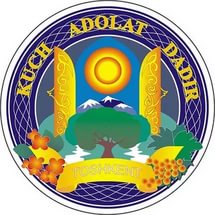 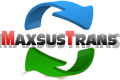 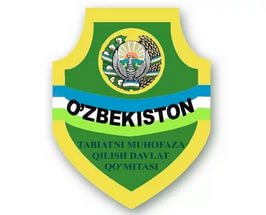 Проект по управлению твёрдыми бытовыми отходамиЗаем АБР №: 3067-UZBКОНСУЛЬТАЦИОННЫЕ УСЛУГИ ПО УПРАВЛЕНИЮ ПРОЕКТОМ, РЕАЛИЗАЦИИ И НАДЗОРУКонтракт №: SUE/Maxsustrans/QCBS-Cons_1-2016-01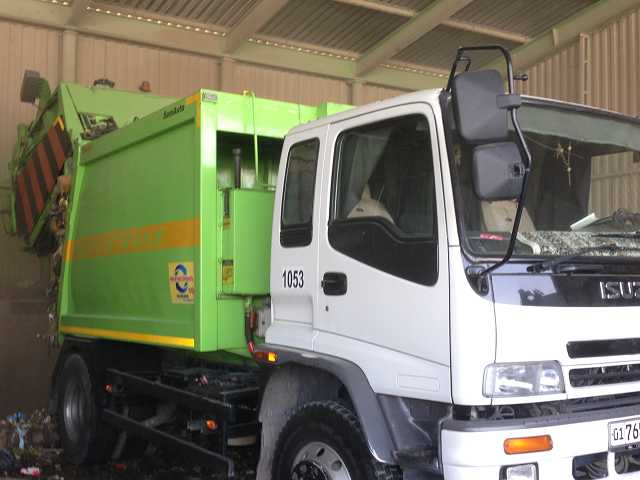 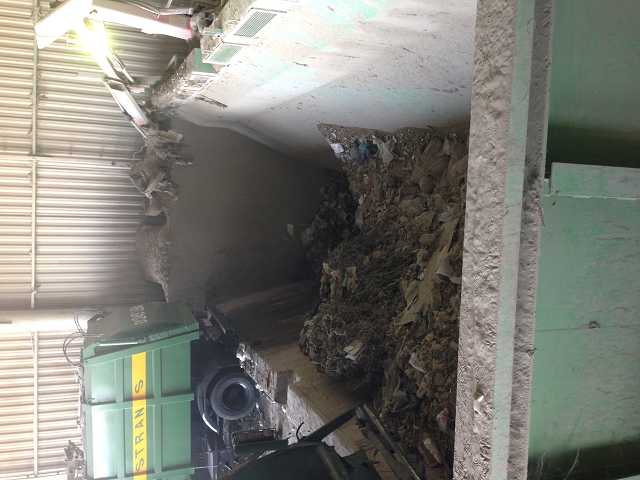 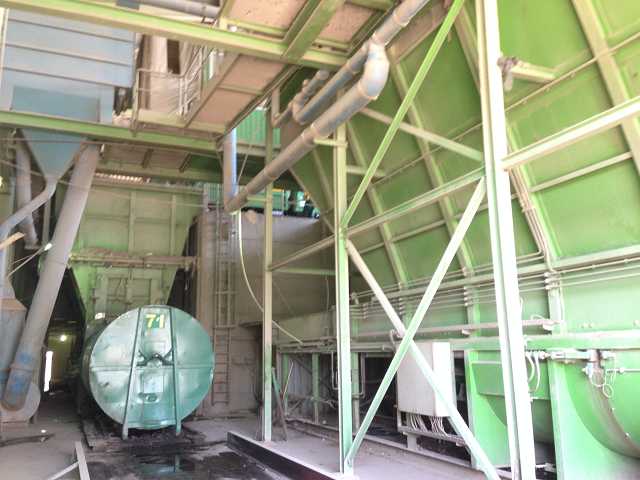 План обеспечения качества
[Октябрь 2017]КЛИЕНТ – РЕАЛИЗУЮЩЕЕ АГЕНТСТВОГосударственное унитарное предприятие (ГУП) “Махсустранс” (Ташкент, Узбекистан)ВЕДУЩИЙ КОНСУЛЬТАНТH.P. Gauff Ingenieure GmbH&Co. KG-JBG (Германия)в ассоциации сООО «ENG-INVEST Consulting» (Узбекистан)Содержание1.	Введение	42.	Краткое Описание Проекта	43.	Срок Действия и Пересмотр Плана Качества	44.	Контрактные Данные	44.1.	Название Проекта	44.1.1.	Компоненты проекта	44.2.	Клиент	54.3.	Рабочий язык	54.4.	Объем услуг	54.4.1.	Управление проектом	54.4.2.	Закупка	54.4.3.	Мониторинг Надзора за Строительством	64.4.4.	Управление Контрактами	64.4.5.	Реализация, Мониторинг и Оценка Гарантий Защиты	64.4.6.	СМИ и Связи с Общественностью	64.5.	Организация Проекта и Технические Взаимодействия	75.	Команда Проекта, Роли и Обязанности	85.1.	Старший Персонал	85.1.1.	Директор Проекта ( ДП )	85.1.2.	Специалист по УТБО – Руководитель Команды (Международный Ключевой Персонал)	85.1.3.	Инженер УТБО (Международный Ключевой Персонал)	95.1.4.	Специалист по Закупкам (Международный Ключевой Персонал)	95.1.5.	Специалист по УТБО – Заместитель Руководителя Команды (Национальный Ключевой Персонал)	95.1.6.	Специалист по Финансовому Управлению (Национальный Ключевой Персонал)	95.1.7.	Специалист по Закупкам (Национальный Ключевой Персонал)	95.1.8.	Специалист по Гарантированию Социальной Защиты и Развитию (Национальный Ключевой Персонал)	105.1.9.	Специалист по Охране Окружающей Среды (Национальный Ключевой Персонал)	105.2.	Вспомогательный Персонал	106.	Управление Коммуникативными Связями и Адреса	116.1.	Агент Клиента	116.2.	Махсустранс	116.3.	Консультант	116.4.	Офис Консультанта	126.5.	Офис Консультанта на объекте	127.	Управление Документами	127.1.	Документирование	127.1.1.	Электронное Документирование	127.1.2.	Файловая Структура	127.1.3.	Названия Файлов	127.2.	Пересмотр	137.2.1.	Контроль Документов	137.2.2.	Код пересмотра	137.2.3.	Документы, требующие кода пересмотра	137.2.4.	Замененные документы	137.3.	Проверка	148.	Рабочий План	158.1.	Рабочий План Проекта	158.2.	Расписание Проекта	158.3.	Мониторинг Прогресса	158.4.	Расписание Ресурсов	159.	Здоровье и Безопасность	169.1.	Общее	169.2.	Оборудование Безопасности	1610.	Окружающая Среда	1611.	Формы	1611.1.	Формы надзора	1611.1.1.	Форма проверки запроса (форма запроса Подрядчика на Инспекцию)	1611.1.2.	Форма Запроса Подрядчика на Подачу Документации	1611.1.3.	Форма ежедневного отчета	1611.2.	Форма Контроля Документа	1711.3.	Сертификат Обзора Проекта	18ВведениеЭтот План обеспечения качества основан на общей Системе Управления Качеством (СУК), принятой Консультантом по поддержке ГРП «H.P. Gauff Ingenieure GmbH & Co. KG-JBG и ООО «ENG-INVEST CONSULTING»», с поправками для включения соответствующих положений Gauff СУК. (СУК) соответствует требованиям стандарта ISO 9001: 2008.Этот План определяет действия в процессе преобразования требований Клиента в документацию продукта. Эти действия включают:Планирование;Определение вводных данных проектирования;Проектные исследования и контроль качества;Обзор;Проверка;Реализация;Стандартные формы; а такжеУправление изменениями.Краткое Описание ПроектаПроект нацелен для работы в рамках поставленной задачи в объемах работ (ОР).Объем работ включает Техническое Задание для «Консультационных услуг по поддержке ГРП по управлению, реализации и надзора за проектом».Срок Действия и Доработка Плана КачестваЭтот План качества и последующие изменения становятся действительными, когда Менеджер по контролю за качеством (МКК) ставит свою подпись в записи о пересмотре. Менеджер по контролю за качеством хранит первоначальную копию и распространяет копии в электронном виде в формате PDF соответствующему персоналу, то есть подлинные записи о пересмотре и копии, подписанные Менеджером по Контролю Качества, используются соответствующим персоналом.Первоначальный вариант этого Плана качества – это версия R0. На любые изменения на более поздних этапах проекта будут ссылаться с помощью дополнительных нарастающих номеров исправлений и даты пересмотра. Ответственность за изменения лежит на Менеджере Контроля Качества.В случае пересмотра, распределенные копии предыдущих версий будут уничтожены.Контрактные ДанныеНазвание ПроектаПоддержка Группе Реализации Проекта (ГРП) оказанием консалтинговых услуг по управлению, внедрению и надзору за проектом, именуемый в нижеследующем как «Проект». Компоненты проектаУправление проектомПакеты закупок:Пакеты по поставке товаров;Пакеты по строительным работам;Мониторинг надзора за строительствомУправление контрактамиРеализация безопасности, мониторинг и оценкаСМИ и связи с общественностьюКлиентИмя Клиента - Государственное Унитарное Предприятие (ГУП) “Махсустранс”Рабочий языкРабочим языком управления Проектом является английский.Объем услугОсновной целью этого задания является предоставление поддержки в управлении, реализации и надзоре за проектом для ГРП в рамках УУТБО от имени хокимията г. Ташкента и Государственного Унитарного Предприятия (ГУП) «Махсустранс» и, в случае необходимости, улучшения возможностей управления проектами ГУП «Махсустранс» и ГРП.Проект по управлению твердыми бытовыми отходами (УТБО) должен способствовать решению следующих вопросов:В этой связи, целями проекта определены следующие: Управление проектомПодготовить необходимые проектные планы, отчеты о проделанной работе, сертификаты оплаты, предварительные и окончательные сертификаты о приемке, отчеты об оценке претензий, окончательные отчеты по проектам и любые другие документы по управлению проектами по мере необходимости в соответствии с передовой практикой, включая требования ГУП «Махсустранс» и АБР.ЗакупкаПомощь ГРП в подготовке тендерных документов и процессе торгов в соответствии с согласованным Планом Закупок, обновленным в ходе реализации, и Руководством АБР по Закупкам. Консультант будет оказывать помощь ГРП в осуществлении следующих пакетов закупок:Пакеты по поставке товаров; Пакет G1 - Оборудование и спецтехника для санитарного полигона;Пакет G2 - грузовые транспортные средства для сбора и транспортировки отходов (прицепов и контейнеров); и Пакет G3 – Контейнеры для сбора ТБО  (750 л и 1100 л, в 2-х лотах);Пакет G4 – Офисное оборудование для ГРП – завершен;Пакет G5 – Офисное оборудование для Исполнительного агентства – завершен.Пакеты по строительным работам;Пакет CW1 – Создание санитарной свали и закрытие свалки;Пакет CW2 - Реконструкция станции перегрузки;Пакет CW3 - Закрытие существующей свалки ТБО;Пакет CW4 – Реконструкция гаража; иПакет CW5 – Модернизация и восстановление пунктов сбора ТБО Мониторинг Надзора за СтроительствомКонсультант будет оказывать помощь ГРП в надзоре за всеми строительными работами, в частности, пакетами строительных работ. К ним относятся:Обзор строительных проектов и работ, выполняемых в соответствии с утвержденным проектом,Разработка и внедрение программы обеспечения качества строительства,Контроль графика работы подрядчиков,Мониторинг деятельности по поставке, в частности, с таможенными ведомствами Узбекистана, иВыявление недостатков в любой из этих областей.Управление КонтрактамиКонсультант будет оказывать помощь ГРП в управлении контрактами на поставку товаров и выполнение строительных работ, перечисленных выше в главе 4.4.2. о закупках.Реализация, Мониторинг и Оценка Гарантий ЗащитыКонсультант будет оказывать помощь ГРП в реализации развития проекта, в частности, строительных работ в соответствии с Политикой АБР о Гарантиях Защиты. Консультант поможет ГРП учитывать экологические и социальные риски, связанные с реализацией проекта, и дать рекомендации по минимизации, смягчению и предотвращению потенциально возможного неблагоприятного воздействия.СМИ и Связи с ОбщественностьюКонсультант будет помогать ГРП в понимании экологических и социальных рисков, которые могут потенциально повлиять на деятельность по развитию проекта. Консультант будет руководить ГРП для осуществления деятельности в области средств массовой информации и общественных связей; проводить общественные консультации с потенциальными затронутыми людьми, проводить подробные обзор измерений земель, определенных для разработки, давать рекомендации касательно соответствующих действий, которые могут быть предприняты.Организация Проекта и Технические ВзаимодействияРисунок 1 – Общая организация Проекта и технические взаимодействияКоманда Проекта, Роли и ОбязанностиКоманда Проекта была организована, чтобы быть экономически эффективной для сочетания навыков и опыта, предоставляемых международным и местным персоналом.Старший ПерсоналСледующие категории классифицируются как Старший Персонал. Те, кто отмечен как «Ключевой Персонал», подлежат утверждению со стороны АБР и ГУП «Махсустранс».Директор Проекта (ДП)Для целей этого ПК, обозначение ДП относится к поддержке гарантирования качества со стороны Gauff во Франкфурте. Задачи и обязанности Директора Проекта включают:Общие административные услуги,Посещение собрания директоров для проверки выполнения работ в соответствии с контрактом и требованиями Клиента,Решение финансовых и договорных вопросов,Обеспечение выполнения контрактных обязательств по проекту,Организация и выполнение всех контрактных задач,Делегирование, когда это необходимо, части своих полномочий и обязанностей другому члену проектной команды,Обеспечение непрерывности персонала в проекте,Комментирование хода работы и возникающих проблем,Общая координация перевозок, размещения и посадки, а также требований персонала касательно офисного оборудования,Взаимодействие с ГУП «Махсустранс» в мониторинге и совершенствовании Плана Качества,Мониторинг удовлетворенности клиентов,Специалист по УТБО – Руководитель Команды (Международный Ключевой Персонал)Задачи и обязанности будут включать:Разработка комплексной программы работы по проекту и графика реализации; Контроль прогресса проекта в отношении плана, отчетность о достигнутом прогрессе и, при необходимости, предложение корректирующих мер; Координация деятельности консультационной группы ГРП; Обеспечение выполнения проектных чертежей и работ подрядчика в соответствии с требованиями проекта; Разработка и поддержание плана безопасности проекта. Обеспечение соответствия плану, разработка и поддержка плана Обеспечения Качества проекта; Обеспечение соблюдения плана работы; Обеспечение создания потенциала для руководителя национальной группы консультантов и персонала ГРП. Общее обеспечение и организация требований к отчетностиНачальный Отчет (начало с Даты Запуска)Ежеквартальные Отчеты о Ходе РаботЕжегодные Отчеты Отчет о Завершении Рабочая Программа по Проекту и График Реализации Отчёт о Соответствии Мерам для Гарантии Защиты и о Мониторинге План Обеспечения Качества Механизм Координации Проекта Запросы на Выплаты (Заявки на Снятие Средств) – по мере необходимостиОтчёт об Оценке Претензий Подрядчиков – по мере необходимостиИнженер УТБО (Международный Ключевой Персонал)Задачи и обязанности будут включать:Просмотр проектных чертежей и контроль соответствия чертежам/проектам построенных объектов; Контроль работы подрядчиков; Слежение за ходом выполнения запланированных работ; Удостоверение платежных балансов подрядчиков; Обеспечение соблюдения плана безопасности проекта.Специалист по Закупкам (Международный Ключевой Персонал)Задачи и обязанности будут включать:Оказание помощи ГРП в подготовке тендерных документов и прохождении тендеров в соответствии с Руководством АБР по Закупкам; Оказание помощи ГРП в управлении контрактами; Оказание помощи ГРП в подготовке заказов на вариации или в изменении запросов на заказы от поставщиков и подрядчиков; Оказание помощи ГРП в подготовке генеральных контрактных вознаграждений за проект; Другие задачи по запросу Клиента; Обеспечение наращивания потенциала национального консультанта и персонала ГРП. Специалист по УТБО – Заместитель Руководителя Команды (местный Ключевой Персонал)Задачи и обязанности будут включать:Оказание помощи Руководителю Команды в разработке комплексной программы работы и графика реализации проекта; Оказание помощи Руководителю Команды в отслеживании хода выполнения проекта по плану, доклад о достигнутом прогрессе и, при необходимости, предложение корректирующих мер; Оказание помощи Руководителю Команды в координации деятельности консультативной группы ГРП; Оказание помощи Руководителю Команды в гарантировании, что проекты подрядчика и работы выполняются в соответствии с требованиями проекта; Оказание помощи Руководителю Команды в разработке и поддержке плана безопасности проекта; Обеспечение соблюдения плана; Оказание помощи Руководителю Команды в разработке и поддержке плана обеспечения Качества Проекта; Оказание помощи Руководителю Команды в обеспечении гарантий соблюдения плана работы.Специалист по Финансовому Управлению (местный Ключевой Персонал)Задачи и обязанности будут включать:Оказание помощи ГРП в подготовке общего плана выплат по проектам, в контроле расходов и ведении учетных записей проектов по стандартам бухгалтерского учета, приемлемым для АБР; Оказание помощи ГРП в разработке процедуры сертификации платежей; Оказание помощи ГРП в подготовке заявок на снятие средств и на составление прогнозов выплат; Оказание помощи ГРП в создании компьютеризованной системы учёта проекта.Специалист по Закупкам (местный Ключевой Персонал)Задачи и обязанности будут включать:Оказание помощи международному специалисту по закупкам в подготовке тендерных документов и проведении тендеров в соответствии с Руководством АБР по Закупкам; Оказание помощи международному специалисту по закупкам в управлении контрактами; Оказание помощи международному специалисту по закупкам в подготовке заказов на вариации или в изменении запросов на заказы от поставщиков и подрядчиков; Оказание помощи международному специалисту по закупкам в составлении генеральных контрактных вознаграждений за проект; Выполнение прочих задач по запросу международного специалиста по закупкам.Специалист по Гарантированию Социальной Защиты и Развитию (местный  Ключевой Персонал)Задачи и обязанности будут включать:Оказание помощи ГРП в обеспечении соблюдения существующих планов защиты; Оказание помощи ГРП в мониторинге соблюдения существующих планов защиты; Оказание помощи ГРП в обеспечении соблюдения гарантий в соответствии с Политикой АБР о Гарантиях Защиты; Оказание помощи ГРП в проведении медиа-программ и программ по информированию общественности. Специалист по Охране Окружающей Среды (местный Ключевой Персонал)Задачи и обязанности будут включать:Оказание помощи ГРП в обеспечении соблюдения существующего Плана Управления Окружающей Средой (ПУОС); Оказание помощи Специалисту ГРП по окружающей среде; Оказание помощи ГРП в осуществлении медиа-программ и программ информирования общественностиВспомогательный ПерсоналОказание поддержки техническому персоналу – гражданам Узбекистана, нанятым со стороны ООО «Eng Invest Consulting». По конкретным и специальным требованиям, также международный вспомогательный персонал может быть краткосрочно задействован, из офиса постоянного базирования или в стране осуществления проекта, если возникнет на это надобность.Управление Коммуникативными Связями и АдресаАгент КлиентаСотрудник Азиатского Банка Развития (АБР), заключающий Контракт, будет выступать в качестве агента Клиента для Проекта. Только сотрудник, заключающий Контракт, имеет полномочия:Управлять или согласовывать любые изменения в Заявлении о Работах или спецификациях;Изменить или продлевать период выполнения;Изменить график поставки; илиВ противном случае изменить правила и условия Проекта.Азиатский Банк Развития (АБР) уполномочен вносить или одобрять любые изменения в любом из требований Контракта на Предоставление Услуг для Проекта и не выдерживать каких-либо положений, содержащихся в любом пункте Контракта на Предоставление Услуг, указанное полномочие имеется исключительно у АБР. В случае, если Gauff/Eng Invest внесут какие-либо изменения в сторону любого лица, кроме АБР, изменение будет считаться произведенным без полномочий и в контрактной цене не будет произведена корректировка, чтобы покрыть любое увеличение понесенных расходов в результате этого.Сотрудником, заключающим Контракт для этой работы, является Yong Ye, Директор Подразделения Городского Развития и Водного Хозяйства. Представителем Сотрудника (ПС), заключающим Контракт, или Координатором Проекта (КП) для этой работы является Lu Shen, lushen@adb.orgВопросы относительно расписания работ, расписания проекта и результатов для предоставления должны быть направлены Ключевому Должностному Лицу и Представителю Сотрудника (ПС), заключающему Контракт. Конкретные вопросы проекта будут направлены Менеджеру Проекта, Ruoyu Hu, rhu@adb.org ГУП «Махсустранс»Реализующее Агентство – Государственное Унитарное Предприятие “Махсустранс”Имя Должностного Лица: Камолиддин Набиев, Должность: ДиректорТелефон: (+998 71) 239 4853/ 239 2905/ 239 1054Электронный адрес: Махсустранс@inbox.ruРабочий адрес: Промзона "Бекабад", Учтепинский Район, 100029 Ташкент, УзбекистанКонсультантКонтактные данные офиса постоянного базирования Консультанта:H. P. Gauff Ingenieure GmbH & Co. KG - JBGBerner Str. 45, 60437 Франкфурт-на-Майне, Германия	Директор управления по водным ресурсам: доктор Йоахим Глазенапп (Dr. Joachim Glasenapp), jglasenapp@gauff.comУправляющий директор: г-н Кристиан Нуннер (Christian Nunner), cnunner@gauff.comКонтактные данные Консультанта в городе Ташкенте:ООО «Eng Invest Consulting»Ул. Шахризабс, д. 16a100015 Ташкент, УзбекистанЗаместитель директора: Дилшод Мавлян-Кариев (Dilshod Mavlyan-Kariev), dilshod75@mail.ruГоловной Офис КонсультантаДоктор Йоахим Глазенапп (Dr. Joachim Glasenapp)Директор Подразделения Водных Ресурсов H.P. Gauff Ingenieure GmbH & Co. KG -JBG-
Berner Straße 45, 60437 Франкфурт-на-Майне
Тел. +49 69 5 00 08-234
Факс +49 69 5 00 08-302Моб. +49 151 1955 8006jglasenapp@gauff.comОфис Консультанта на объектеИнго Шёбе (Ingo Schoebe)Менеджер Проекта H. P. Gauff Ingenieure GmbH & Co. KG – JBG100132 ТашкентУчтепинский район, Промзона "Бекабад"Узбекистанischoebe@gauff.compbox-swmip.uzb@gauff.comУправление ДокументамиДокументированиеЭлектронное ДокументированиеИспользование «твердых копий» в виде бумажных документов будет ограничено, и, как правило, вся документация будет храниться в виде электронных копий.В знак признания этого правила, работа будет проводиться в нескольких местах; Отдельными специалистами и сотрудниками признается нецелесообразным навязывать и насаждать персоналу жесткий режим документирования. Тем не менее, вся ключевая документация, подготовленная каждым членом команды, должна быть поименована и задокументирована в соответствии с указанным здесь протоколом проекта.Файловая СтруктураДля хранения и извлечения документов будут использоваться жёсткие диски большой ёмкости. Будет принята файловая структура, показанная на Рисунке 2.Названия ФайловФайлы будут названы в соответствии со следующим протоколом:ПересмотрКонтроль ДокументовВсе документы будут включать на второй странице формы Контроля Документов, приведенные в Пункте 11.2.Код пересмотраПри значительном пересмотре, документам будет присвоен «код пересмотра» в соответствии со следующим протоколом:R0:	первоначальная версия, включая черновую версию;R1:	поправки к версии R0;R2:	поправки к версии R2;R3:	и т. д...Документы, требующие кода пересмотраКод пересмотра должен использоваться для всех документов, выходящих за пределы Проектной Группы Gauff/Schema. Он может использоваться для промежуточных пересмотров в рамках Проектной Группы, где изменения значительны, но в целом незначительные изменения и промежуточные версии должны быть идентифицированы по коду даты шестью (6) цифрами имени файла.Замененные документыЗамененные документы переносятся в отдельную подпапку и определяются кодами даты и/или пересмотра.ПроверкаРисунок 2 – Файловая структура [по мере надобности]Технические проверки будут проводиться на всех этапах работы, также для правильного ввода данных, выявления ошибок численного расчета, соответствия проектным критериям и кодам, представления, правильного написания и т.п. Цель этих обзоров – обеспечить качественный результат, подлежащий представлению и свободный от ошибок и недостатков. Обязанность технической проверки возлагается на всех членов Проектной Команды. Первичная проверка является ответственностью непосредственного руководителя отдельного лица, которое готовит работу, требующую проверки. Также требуется, чтобы управляющие проектом лица были настороже и инициировали дополнительную проверку, если обнаруживаются аномальные результаты, предпочтительно перед отправкой на пересмотр проекта. Расчеты, чертежи и эскизы должны включать в себя поля для инициалов инициатора и проверяющего лица.Детальный план обеспечения качества Детальный план обеспечения качества ПроектаРабочий План Проекта является самостоятельным документом, подготовленным в момент опубликования Уведомления о Начале Действий (УНД). Рабочий План Проекта содержит Расписание Проекта.График Реализации ПроектаГрафик Реализации Проекта – это Диаграмма Гантта в MS Project. Это обновляемый в режиме реального времени документ, используемый для мониторинга и отчетности о прогрессе, и может быть подвергнут пересмотру, если есть необходимость в значительных изменениях.Мониторинг ПрогрессаПрогресс относительно графика реализации проекта будет отслеживаться определением процентного завершения подзадач.График Использования РесурсовГрафик использования ресурсов создается из графика реализации проекта как один из функций MS Project.Здоровье и БезопасностьОбщееСотрудники проекта должны обеспечить, чтобы их руководитель или другое соответствующее лицо знали о времени и месте, и целях посещений объекта, в том числе за пределами этих объектов, таких как карьеры. Уведомляемое лицо должно быть проинформировано о завершении визита.Специалисты-субподрядчики (обзор, исследование объекта и т.д.) должны предоставлять сведения о методах, которые включают в себя подробные сведения о положениях Охраны Здоровья и Безопасности.Аналогичным образом, для любого физического действия (например, тестирования), осуществляемого непосредственно со стороны “H.P. Gauff Ingenieure GmbH & Co. KG-JBG and Eng-Invest Consulting Ltd.” , должно быть подготовлено сведение о методе, в котором подробно описывается охрана Здоровья и Безопасность.Оборудование для безопасности Все члены Проекта обязаны получать и использовать соответствующее оборудование для обеспечения безопасности. Надлежащее снабжение оборудованием проводится в офисе проекта в г. Ташкенте:Светоотражающие куртки/жилеты для работы вне транспортных средств на любой дороге,Подходящая обувь, защитная обувь или сапоги для опасных видов деятельности,Плавучие средства/само надувающиеся спасательные жилеты для работы рядом или над водой, особенно при осмотре мостов.Жесткие каски (карьеры, осмотр мостов и т. д.)Переносные наборы Первой Помощи.Окружающая СредаВсе работы будут проводиться с заботой об окружающей среде в соответствии с корпоративной политикой “H.P. Gauff Ingenieure GmbH & Co. KG-JBG and Eng-Invest Consulting Ltd.”.Формы[Формы, шаблоны будут представлены последними со следующим квартальным отчётом (самый поздний срок) и соответственно обновляться или расширяться по мере необходимости].Формы надзораЭлектронные копии форм будут доставляться подрядчикам для составления буклетов.Форма проверки запроса (форма запроса Подрядчика на Инспекцию)Форма Подрядчика на подачу запросаФорма ежедневного отчетаФорма Контроля ДокументаСертификат Обзора ПроектаСортировка потока муниципальных твердых бытовых отходов;Надлежащий сбор и разгрузка на соответствующих местахСоздание современных систем по УТБОИсправление устаревшей практики «в грузовики и на свалку» в городах и регионахТехническое, экономическое и финансовое обоснование; Сосредоточение на тестировании наименее затратных технических решений на основе международных стандартовОсуществление деятельности на принципах минимизации отходов и переработки материаловОбеспечение эффективного сбор, передачи и удаления остаточных отходов, отвечающих приемлемым стандартам защиты окружающей средыПолучателиПолучателиАдресованоАдресованоКопияИмяИмяОрганизацияИмяОрганизацияИстория внесения измененийИстория внесения измененийИстория внесения измененийИстория внесения измененийИстория внесения измененийПредоставлениеПредоставлениеПредоставлениеПредоставлениеПредоставлениеДатаДатаИмяИмяПодписьПодписьВерсияДатаПодготовлено со стороныВнешний КонтрольИзмененияПрочая информацияПрочая информацияПрочая информацияПрочая информацияПрочая информацияАвторАвторДатаДатаСсылкаСсылкаНазвание ДокументаНазвание ДокументаЧасть просмотренной Работы:Часть просмотренной Работы:Часть просмотренной Работы:Документы, используемые в Обзоре:Документы, используемые в Обзоре:Документы, используемые в Обзоре:Комментарии:Комментарии:Комментарии:Детали, рекомендованные для дальнейшего рассмотрения, когда техническая работа выходит на более продвинутый этап.Детали, рекомендованные для дальнейшего рассмотрения, когда техническая работа выходит на более продвинутый этап.Детали, рекомендованные для дальнейшего рассмотрения, когда техническая работа выходит на более продвинутый этап.Детали, рекомендованные для дальнейшего рассмотрения, когда техническая работа выходит на более продвинутый этап.Детали, рекомендованные для дальнейшего рассмотрения, когда техническая работа выходит на более продвинутый этап.Детали, рекомендованные для дальнейшего рассмотрения, когда техническая работа выходит на более продвинутый этап.Детали, рекомендованные для дальнейшего рассмотрения, когда техническая работа выходит на более продвинутый этап.Детали, рекомендованные для дальнейшего рассмотрения, когда техническая работа выходит на более продвинутый этап.Промежуточный Технический ОбзорПромежуточный Технический ОбзорПромежуточный Технический ОбзорПромежуточный Технический ОбзорПромежуточный Технический ОбзорПромежуточный Технический ОбзорПромежуточный Технический ОбзорПромежуточный Технический ОбзорЧто касается описанного выше проекта, я провел ТЕХНИЧЕСКИЙ ОБЗОР и считаю, что технические и конструктивные концепции являются обоснованными, с учетом замечаний, перечисленных выше. Пожалуйста, проинформируйте меня, как только Вы рассмотрите вышеприведенные комментарии, чтобы я мог завершить промежуточный технический обзор.Что касается описанного выше проекта, я провел ТЕХНИЧЕСКИЙ ОБЗОР и считаю, что технические и конструктивные концепции являются обоснованными, с учетом замечаний, перечисленных выше. Пожалуйста, проинформируйте меня, как только Вы рассмотрите вышеприведенные комментарии, чтобы я мог завершить промежуточный технический обзор.Что касается описанного выше проекта, я провел ТЕХНИЧЕСКИЙ ОБЗОР и считаю, что технические и конструктивные концепции являются обоснованными, с учетом замечаний, перечисленных выше. Пожалуйста, проинформируйте меня, как только Вы рассмотрите вышеприведенные комментарии, чтобы я мог завершить промежуточный технический обзор.Что касается описанного выше проекта, я провел ТЕХНИЧЕСКИЙ ОБЗОР и считаю, что технические и конструктивные концепции являются обоснованными, с учетом замечаний, перечисленных выше. Пожалуйста, проинформируйте меня, как только Вы рассмотрите вышеприведенные комментарии, чтобы я мог завершить промежуточный технический обзор.Что касается описанного выше проекта, я провел ТЕХНИЧЕСКИЙ ОБЗОР и считаю, что технические и конструктивные концепции являются обоснованными, с учетом замечаний, перечисленных выше. Пожалуйста, проинформируйте меня, как только Вы рассмотрите вышеприведенные комментарии, чтобы я мог завершить промежуточный технический обзор.Что касается описанного выше проекта, я провел ТЕХНИЧЕСКИЙ ОБЗОР и считаю, что технические и конструктивные концепции являются обоснованными, с учетом замечаний, перечисленных выше. Пожалуйста, проинформируйте меня, как только Вы рассмотрите вышеприведенные комментарии, чтобы я мог завершить промежуточный технический обзор.Что касается описанного выше проекта, я провел ТЕХНИЧЕСКИЙ ОБЗОР и считаю, что технические и конструктивные концепции являются обоснованными, с учетом замечаний, перечисленных выше. Пожалуйста, проинформируйте меня, как только Вы рассмотрите вышеприведенные комментарии, чтобы я мог завершить промежуточный технический обзор.Что касается описанного выше проекта, я провел ТЕХНИЧЕСКИЙ ОБЗОР и считаю, что технические и конструктивные концепции являются обоснованными, с учетом замечаний, перечисленных выше. Пожалуйста, проинформируйте меня, как только Вы рассмотрите вышеприведенные комментарии, чтобы я мог завершить промежуточный технический обзор.Проект РецензентИмя:Подпись:ДатаФинальный Технический ОбзорФинальный Технический ОбзорФинальный Технический ОбзорФинальный Технический ОбзорФинальный Технический ОбзорФинальный Технический ОбзорФинальный Технический ОбзорФинальный Технический ОбзорЧто касается проекта, описанного выше, я провел ТЕХНИЧЕСКИЙ ОБЗОР и считаю, что технические и конструктивные концепции являются обоснованными, и что любые замечания, высказанные в рамках промежуточного технического обзора, были удовлетворительно рассмотрены.Что касается проекта, описанного выше, я провел ТЕХНИЧЕСКИЙ ОБЗОР и считаю, что технические и конструктивные концепции являются обоснованными, и что любые замечания, высказанные в рамках промежуточного технического обзора, были удовлетворительно рассмотрены.Что касается проекта, описанного выше, я провел ТЕХНИЧЕСКИЙ ОБЗОР и считаю, что технические и конструктивные концепции являются обоснованными, и что любые замечания, высказанные в рамках промежуточного технического обзора, были удовлетворительно рассмотрены.Что касается проекта, описанного выше, я провел ТЕХНИЧЕСКИЙ ОБЗОР и считаю, что технические и конструктивные концепции являются обоснованными, и что любые замечания, высказанные в рамках промежуточного технического обзора, были удовлетворительно рассмотрены.Что касается проекта, описанного выше, я провел ТЕХНИЧЕСКИЙ ОБЗОР и считаю, что технические и конструктивные концепции являются обоснованными, и что любые замечания, высказанные в рамках промежуточного технического обзора, были удовлетворительно рассмотрены.Что касается проекта, описанного выше, я провел ТЕХНИЧЕСКИЙ ОБЗОР и считаю, что технические и конструктивные концепции являются обоснованными, и что любые замечания, высказанные в рамках промежуточного технического обзора, были удовлетворительно рассмотрены.Что касается проекта, описанного выше, я провел ТЕХНИЧЕСКИЙ ОБЗОР и считаю, что технические и конструктивные концепции являются обоснованными, и что любые замечания, высказанные в рамках промежуточного технического обзора, были удовлетворительно рассмотрены.Что касается проекта, описанного выше, я провел ТЕХНИЧЕСКИЙ ОБЗОР и считаю, что технические и конструктивные концепции являются обоснованными, и что любые замечания, высказанные в рамках промежуточного технического обзора, были удовлетворительно рассмотрены.Проект РецензентИмя:Подпись:Дата